ПЕДАГОГИЧЕСКИЙ ПРОЕКТ«Мир книги»Тип проекта: творческо- исследовательскийУчастники: дети средней группы, их родители, педагоги группы.Продолжительность проекта: краткосрочный – 2 неделиАвтор-разработчик:Воспитательсредней группыПронина Олеся НиколаевнаАналитико-прогностическое обоснование проекта.На сегодняшнее время многие дети не воспринимают книгу, как источник знания, как показывает практика у современных детей есть другой выбор – это компьютерные игры. Родители также поощряют выбор детей к играм, за частую сами не берут книгу в руки, не читая детям. Таким образом, не прививается интерес к книгам. Необходимость приобщения детей к чтению бесспорна. Данный проект позволяет в условиях ДОУ расширять знания детей о книге, как о произведении искусства, источник познавательной информации, прививает интерес к чтению художественной литературе. Ведь книга совершенствует ум ребёнка, помогает овладеть речью, познавать окружающий мир. Процесс общения дошкольника с книгой – это процесс становления в нем личности, обогащения его внутреннего мира, формирование нравственных человеческих качеств.Однажды, в беседе с детьми о книге и ее истории, мы поняли, что знаем немного о том, как появилась книга, что можно узнать из нее, выяснилось, что родители мало читают детям. Наш центр книги недостаточно наполнен информацией об истории книги, недостаточно разнообразен, так появилась идея разнообразить наш центр книги, пополнить его новыми книгами, тематическими альбомами и иллюстрациями.2.Концепция проектаТак был разработан и реализован исследовательско – творческий проект «Мир книги».Цель проекта–приобщение детей к книжной культуре, повышение интереса к стремлению получать знания через книгу.Задачи:Формирование у детей понимание того, что книга – основной источник знаний;2.Ознакомление с историей создания книги, работой книжных издательств и библиотек, закрепить знания культурного обращения с книгой, коллективного чтения книг, поведения в библиотеке и книжном уголке.Поощрять инициативу детей, проявление интереса к книге, книжной культуре.4.Формирование проектно – исследовательские умения и навыки при создании книжного уголка: выявлять проблему, самостоятельно искать нужное решение и анализировать полученные результаты.5.Поддерживать инициативу в организации и планировании совместных познавательных действий со сверстниками в ходе работы над проектом.Предоставлять детям возможность обмениваться информацией о книге, как об источнике знаний, передавать и представлять результаты поиска информации.7.Создание условий для детского творчества.Основные направления деятельности ДОУ в период реализации проекта:Внедрение проекта«Мир книги» проходило в несколько этапов.1 этап – этап проблематизации и выбора темы проекта:Создание у детей мотивации к проектной деятельности: погружение в проект, обсуждение темы, определение мотивов участия детей в предстоящей деятельности.Ознакомление родителей с условиями, задачами проектной деятельности,алгоритмами совместной деятельности с детьми.2 этап – этап планирования проектной деятельности:Поиск ответов на поставленные вопросы разными способами: определение средств реализации проекта, источников информации и форм презентации на заключительном этапе.3 этап – этап осуществления проектной деятельности:Организация собственно проектной деятельности;Объединение усилий детей, родителей и воспитателей для изготовления книг и иллюстраций по теме.4 этап – этап презентации результатов проектной деятельности:Презентация центра художественного  чтения.Деятельностью педагога – проекта было направленно на повышение уровня знаний детей и их родителей, путем привлечения родителей использовались разные методы и приёмы: беседы, родительские собрания, буклеты, круглые столы…ЭтапыСтратегия и тактика проектных действийДля выявления имеющихся представлений детей и того, что дети хотят узнать о книге, использовалась «Модель трёх вопросов», ответы детей записывали в таблицу, к чему подключили и родителей.Поиск ответов на поставленные вопросы разными способами: определение средств реализации проекта, источников информации и форм презентации на заключительном этапе.2.Создание условий для детского творчества.Предоставлять детям возможность обмениваться информацией о книге, как об источнике знаний, передаватьпредставлять результаты поиска информации.Поддерживать инициативу в организации и планировании совместных познавательных действий со сверстниками в ходе работы над проектом.5. Ознакомление родителей с условиями, задачами проектной деятельности, алгоритмами совместной деятельности с детьми.*Беседа о необходимости переустройства книжного уголка в группе, обсуждение плана реализации проекта. *План: как устроить книжный уголок.Где он должен расположиться.На чем будут лежать книги – полка.Какие книги должны быть в уголке.Какой вид должны иметь книги.Книг, каких авторов в центре недостаточно.Где будем находить информацию о книге. *Решили создать мастерскую по ремонту книг:Одна группа детей  занимается реставрацией книг.Вторая группа находит информацию о книге, заполняет тематические альбомы.Третья группа детей рисует иллюстрации к тематическим альбомам, к рассказам.1.Развивать интерес дошкольников к художественной и познавательной литературе.Формировать проектно – исследовательские умения и навыки при создании книжного уголка: выявлять проблему, самостоятельно искать нужное решение и анализировать полученные результатыПознакомить с историей создания книги, работой книжных издательств и библиотек, закрепить знания культурного обращения с книгой, коллективного чтения книг, поведения в библиотеке и книжном уголке.*Экскурсия в областную детско – юношескуюбиблиотеку*Организация выставки поделок, рисунков.*Изготовление декораций к сказкам, костюмов сказочных героев, атрибутов.*Чтение любимых произведений.*Беседы с детьми « Что такое книга?».*Организация в центре книги словесных идидактических игры, изготовление атрибутов игр.*Литературная гостиная « В гостях у сказки».*Рисование любимых сказочных героев к выставке.*Лепка героев любимых сказок*Оформление книжного центра рисунками, поделками,играми.Ожидаемые результаты проекта:для детей:Дети изменили свое мнение о книге и пришли к единому мнению, что книга несет нам много нового и интересного.Дети получили знания о том, что книга – основной источник знаний.Дети познакомились с историей создания книги, работой книжных издательств и библиотек, закрепили знания культурного обращения с книгой, коллективного чтения книг, поведения в библиотеке и книжном уголке.Сформированы проектно – исследовательские умения и навыки при создании книжного уголка.Сформированы навыки самостоятельного поиска нужного решения, умение анализировать полученные результаты.Сформировано умение организовывать и планировать совместные познавательные действия со сверстниками в ходе работы над проектом.для родителей:Сформированная активная родительская позиция.Повышение компетентности родителей в вопросах книжной культуры.Активное участие родителей в жизни детского сада.для педагогов:Повышение уровня профессиональной компетенции педагогов в вопросах приобщения дошкольников к художественной литературе.Ресурсная база проекта:Материально-технические ресурсы:энциклопедии, справочники, иллюстрации и другую информационную литературу;материалы для оформления результатов (карандаши, фломастеры, листы бумаги, ручки, фотоаппарат).Программно-методические ресурсы:Журнал «Дошкольное воспитание», №2, 1991, №4, 2007.Журнал «Ребёнок в детском саду» №4, 2007.Инновации в логопедическую практику. Сост. О.Е. Громова. – М.,:ЛИНКА-ПРЕСС,2008.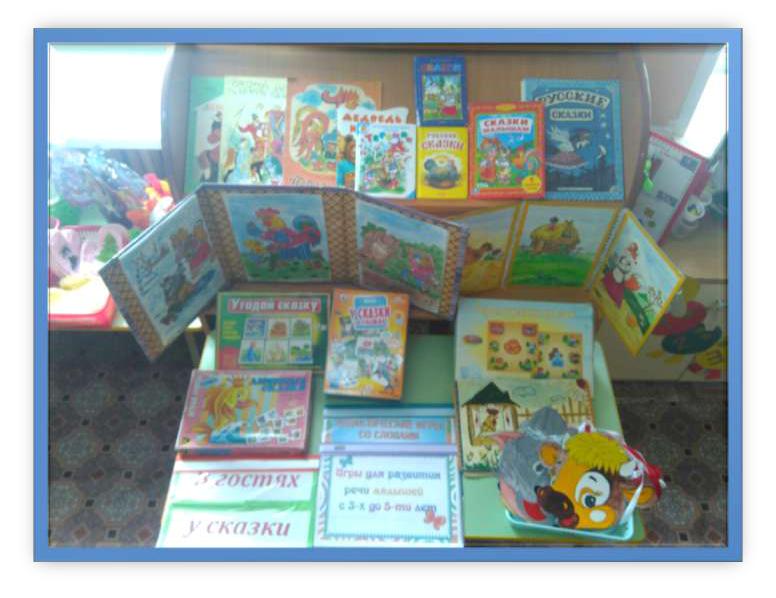 1этап – подготовительно - проектировочныйЗадачи этапаСовместнаяВзаимодействие с родителямиВременнойдеятельность взрослого и детейдеятельность взрослого и детейотрезокотрезок1. Создание у детей мотивации*В беседе с детьми о книге и ее истории, мы поняли,*В беседе с детьми о книге и ее истории, мы поняли,* Организация и проведение1 день (перваяк проектной деятельности:что знаем немного о том, как появилась книга, чточто знаем немного о том, как появилась книга, чтоанкетирования родителей «неделяпогружение в проект,можно узнать из нее,выяснилось, что родители малоЛюбите ли вы читать и читаете липроекта)обсуждение темы, определениечитают детям. Наш центр книги недостаточно наполненчитают детям. Наш центр книги недостаточно наполненвы детям».мотивов участия детей винформацией об истории книги, недостаточноинформацией об истории книги, недостаточно*Домашнее задание: принести изпредстоящей деятельности.разнообразен.                                            *Решение*Домашнее задание: принести изпредстоящей деятельности.разнообразен.                                            *Решениедома свою любимую книгу.проблемы: найти как можно больше информации опроблемы: найти как можно больше информации одома свою любимую книгу.проблемы: найти как можно больше информации опроблемы: найти как можно больше информации окниге, пополнить центр книги новыми книгами,книге, пополнить центр книги новыми книгами,дидактическими играми, тематическими альбомами,дидактическими играми, тематическими альбомами,иллюстрациями.2 этап – информационно - просветительный*Ознакомление родителей с2 деньпримерным планом работы попроекту» Наши любимые книги».*Родительское собрание «Воспитываем будущегочитателя» в форме «круглогостола».*Размещение нагляднойинформации: « Все о книге».*Помощь в поиске информациио книге.3 этап - основной*Помощь в организации8 днейэкскурсии в библиотеку.*Изготовление родителями:поделок, рисунков, декораций ксказкам, атрибутов.*Консультация логопеда « Какможно больше читайте детямкниг».презентации результатов проектнойдеятельности4 этап -Реализация проекта.*Открытие художественно литературного центра.Участие в детской выставке1 день*Организация экскурсии для малышей в центр книги.книжного центра.1 день*Организация экскурсии для малышей в центр книги.книжного центра.*Презентация центра:Дети поочередно рассказали: кто какую книгу принес,про что она и почему она ему нравится, рассказывалистихи, демонстрировали новые книги с краткимсодержанием.